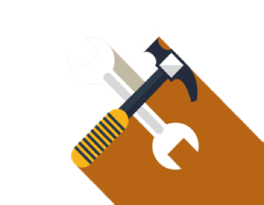 CHECKLIST
On-Boarding New Manager Co-leadsPURPOSETo accelerate the working relationship-building process between the new manager/leader and team, creating early wins, establishing a foundation of clear goals for moving forward.When to UseUse this tool when the team is joined by a new manager Co-lead.Who UsesCo-leads.How to UseFollow the instructions on the tool to help the team prepare for a new Manager Co-lead and to help ensure smooth transition of this new manager Co-leader.